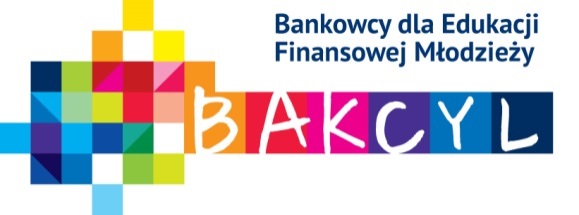 Oferta Projektu BAKCYL 
Projekt BAKCYL to stały proces przekazywania młodzieży, przez pracowników bankowych, praktycznej wiedzy finansowej i umiejętności wykorzystywania usług finansowych, tak aby ułatwić im świadomy i pomyślny start w dorosłe życie w nowoczesnym społeczeństwie.W ramach programu Bankowcy dla Edukacji Finansowej Dzieci i Młodzieży BAKCYL realizowane są  lekcje w szkołach:- lekcje prowadzone przez wolontariuszy z banków zgodnie z programami BAKCYLA. dla klas VI-VIII szkół podstawowych - opisy lekcjiTwoje pieniądzeOd oszczędzania do inwestowania  Zasady bezpiecznego pożyczania 
Lekcje BAKCYLA prowadzą wolontariusze z banków – doświadczeni praktycy, którzy odbyli specjalne szkolenie przygotowujące do roli prowadzącego lekcje BAKCYLA. W naszej szkole zajęcia edukacyjne dla uczniów klas VI-VIII prowadzi pan Sławomir   - dyrektor Banku Spółdzielczego w Gniewie.Lekcjom towarzyszą: prezentacja Power Point, ćwiczenia praktyczne, krótkie filmiki edukacyjne. 